Tuesday 2nd FebruaryLI: To know by heart the 8 times table facts.I will be successful if: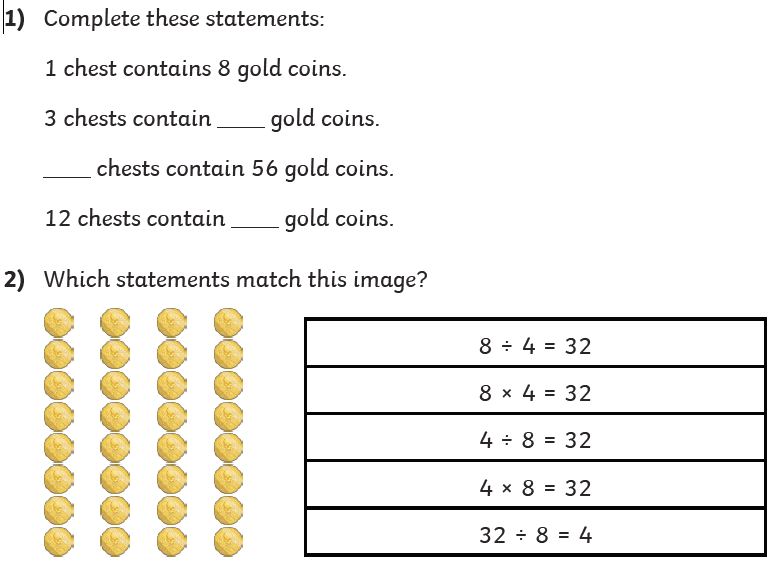 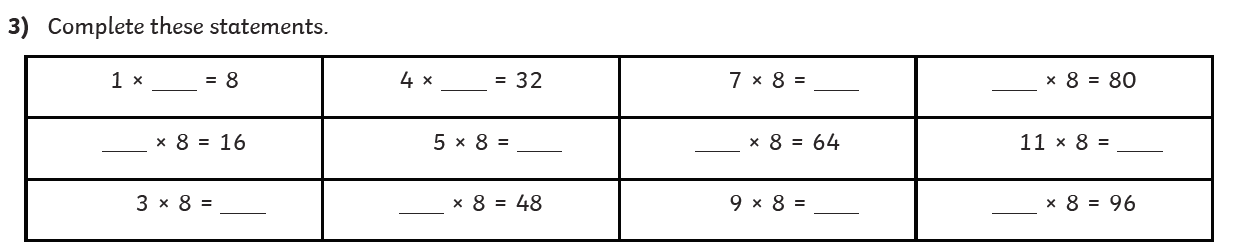 I can use a times table grid or practical equipment to help me.I can make groups of / lots of 8.I can count how many altogether